PENGARUH DANA PIHAK KETIGA DAN NON PERFORMING FINANCING TERHADAP PEMBIAYAAN MUDHARABAH DI BANK SYARIAH MANDIRI SKRIPSIDiajukan Untuk Memenuhi Salah Satu SyaratDalam Memperoleh Gelar Sarjana Ekonomi Syariah (S.E)Pada Jurusan Perbankan Syariah Fakultas Ekonomi Dan Bisnis IslamUIN Sultan Maulana Hasanuddin Banten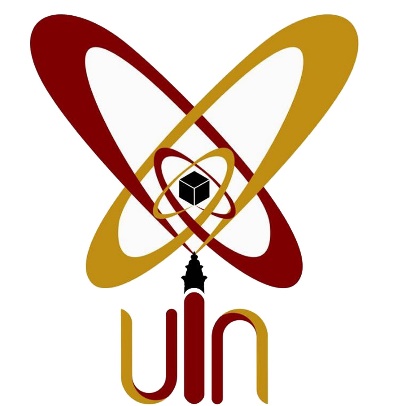 Oleh :AN NISAA’ AGUNG NUGRAHENINIM :141500040FAKULTAS EKONOMI DAN BISNIS ISLAMUNIVERSITAS ISLAM NEGERISULTAN MAULANA HASANUDDIN BANTEN2018 M/1439 H